Publicado en Barcelona el 15/05/2018 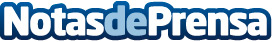 Alquilovers ha incrementado en un 145% las visitas a su página web en el último añoAlquilovers ha incorporado mejoras tecnológicas en su página web que permiten a los usuarios generarse opiniones más fiables con respecto a los inmuebles ofertadosDatos de contacto:AlquiloversNota de prensa publicada en: https://www.notasdeprensa.es/alquilovers-ha-incrementado-en-un-145-las Categorias: Inmobiliaria Cataluña Recursos humanos http://www.notasdeprensa.es